   台北市不動產仲介經紀商業同業公會 函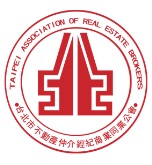                                                 公會地址：110台北市信義區基隆路1段111號8F-1                                                公會網址：http://www.taipeihouse.org.tw/                                                電子郵址：taipei.house@msa.hinet.net                                                聯絡電話：2766-0022傳真：2760-2255         受文者：各會員公司 發文日期：中華民國110年5月18日發文字號：北市房仲立字第110065號速別：普通件密等及解密條件或保密期限：附件： 主旨:地政局來函有關內政部業於110年5月4日以台內地字第1100262310號令修正「不動產成交案件實際資訊申報登錄及查詢收費辦法」，名稱並修正為「不動產成交案件實際資訊申報登錄及預售屋銷售資訊備查辦法」，來函轉發會員公司，請 查照。說明：依據臺北市政府地政局110年5月10日府地價字第11001172762號函轉內政部110年5月4日台內地字第11002623105號函辦理。臺北市政府與內政部函文詳如附件。正本：各會員公司副本：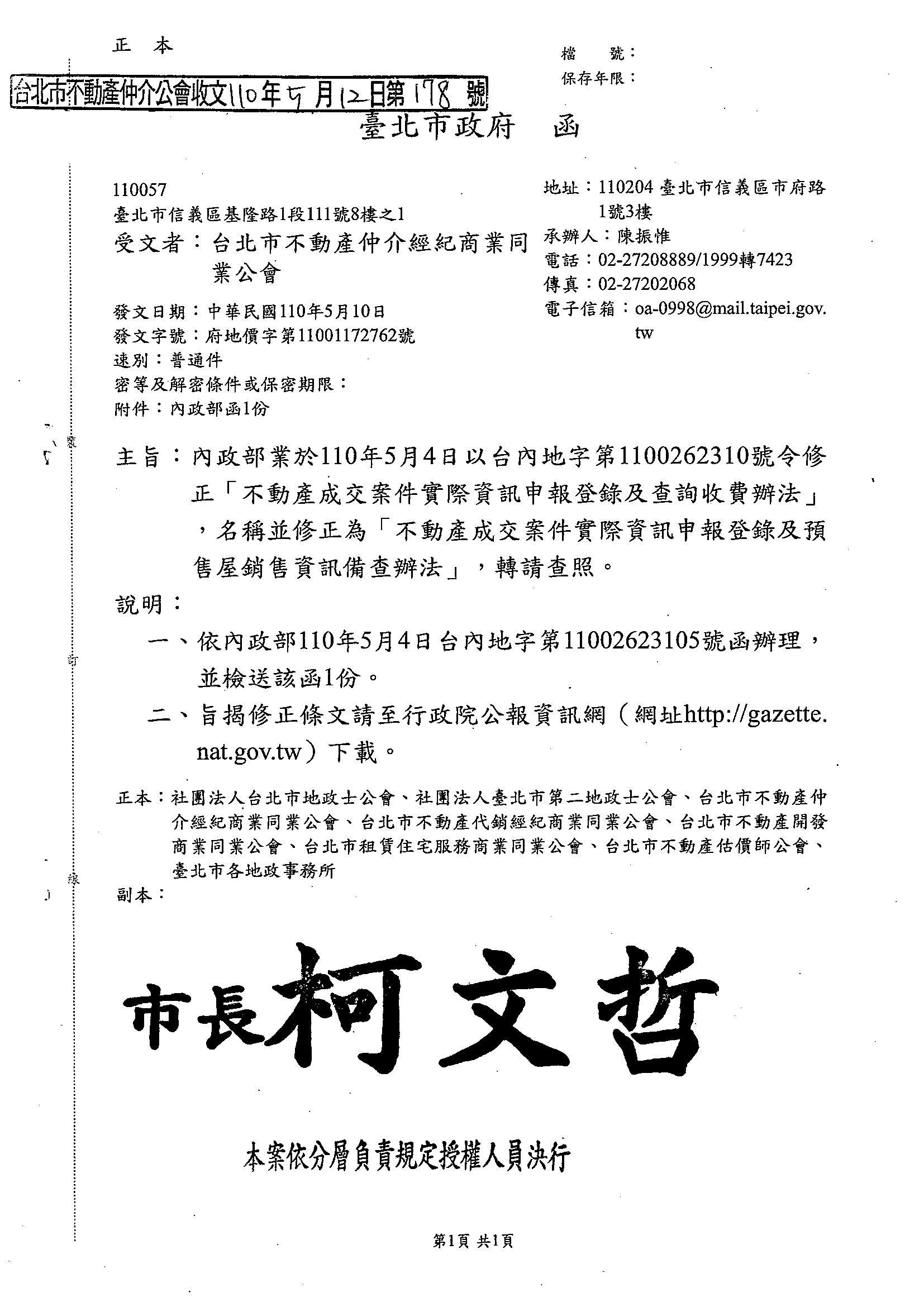 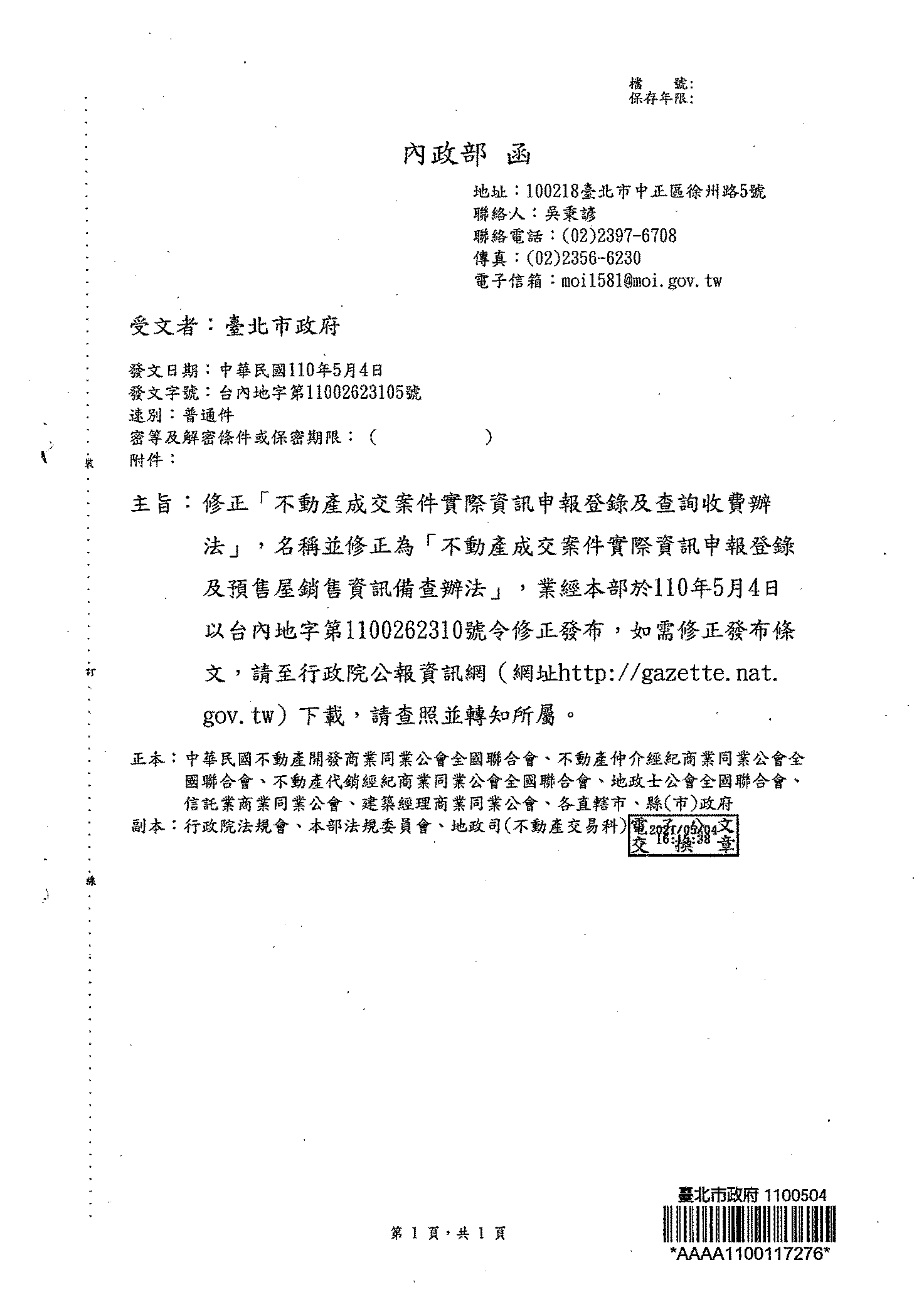 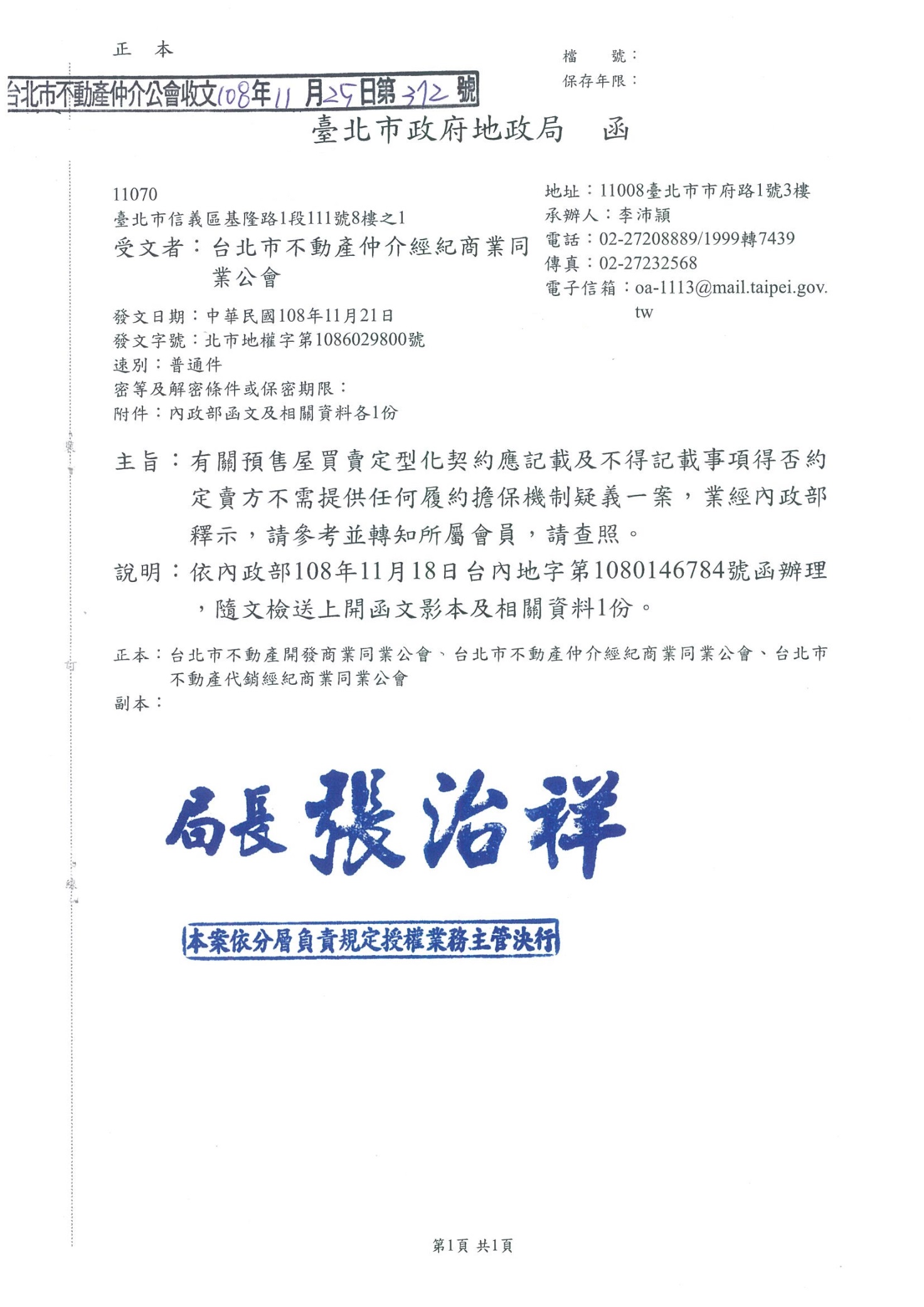 